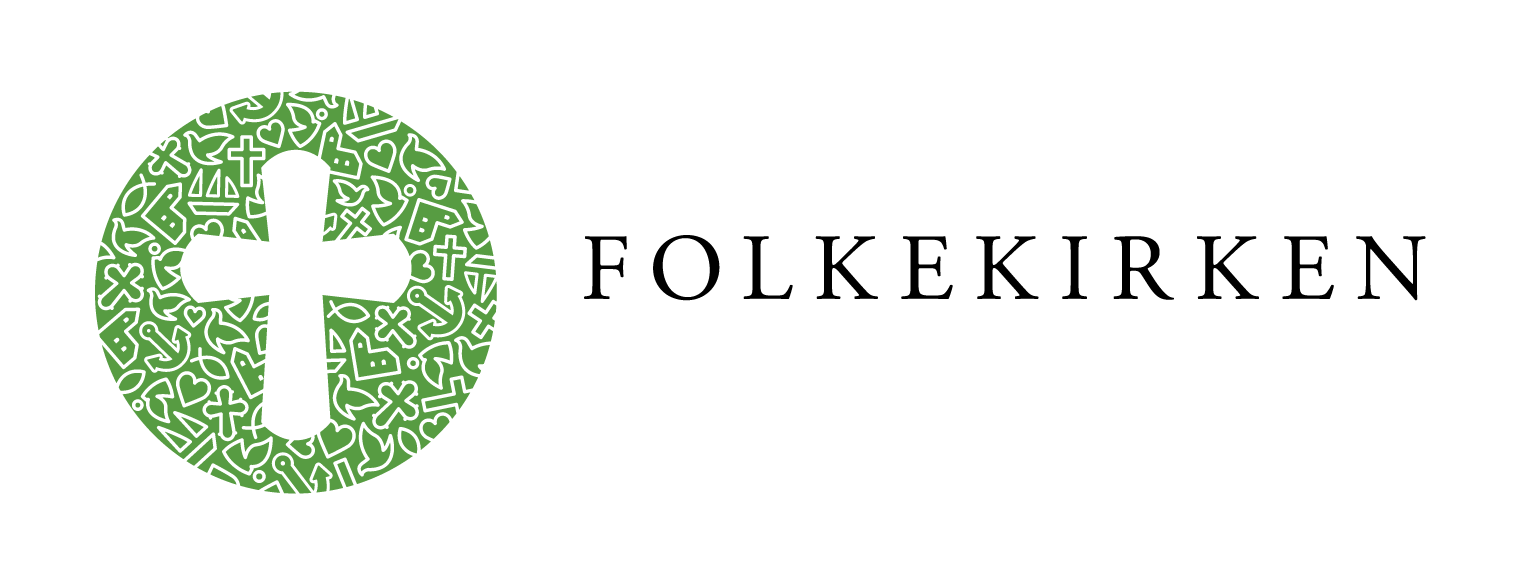 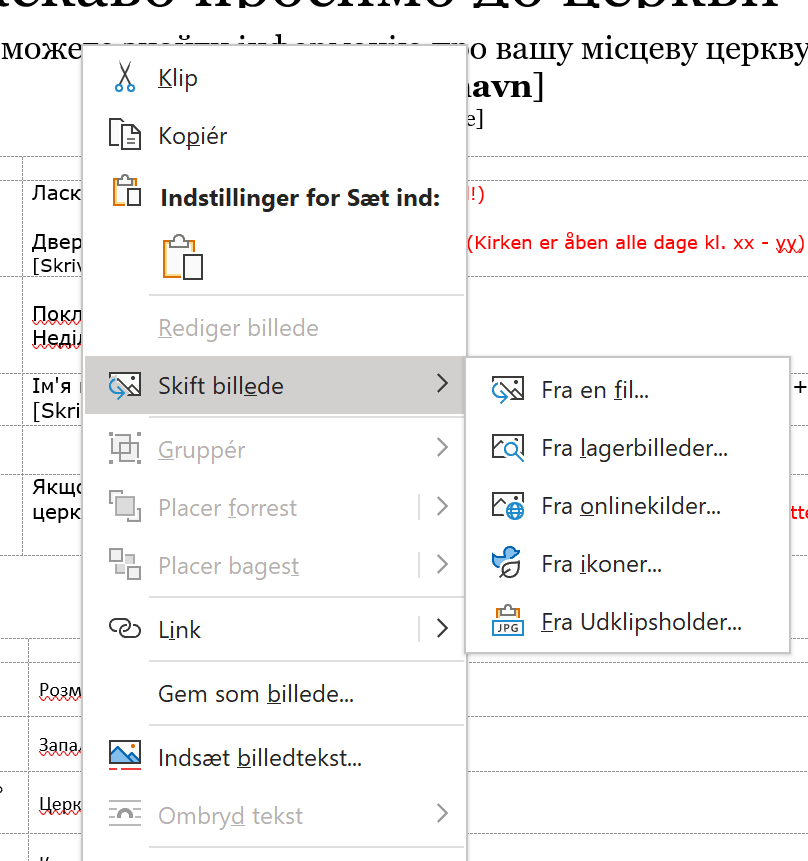 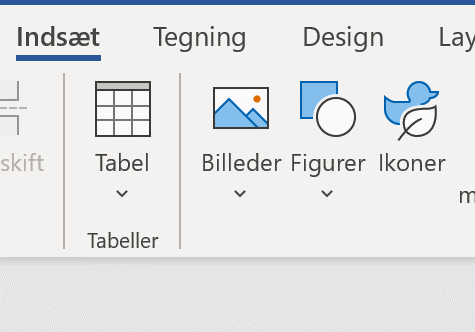 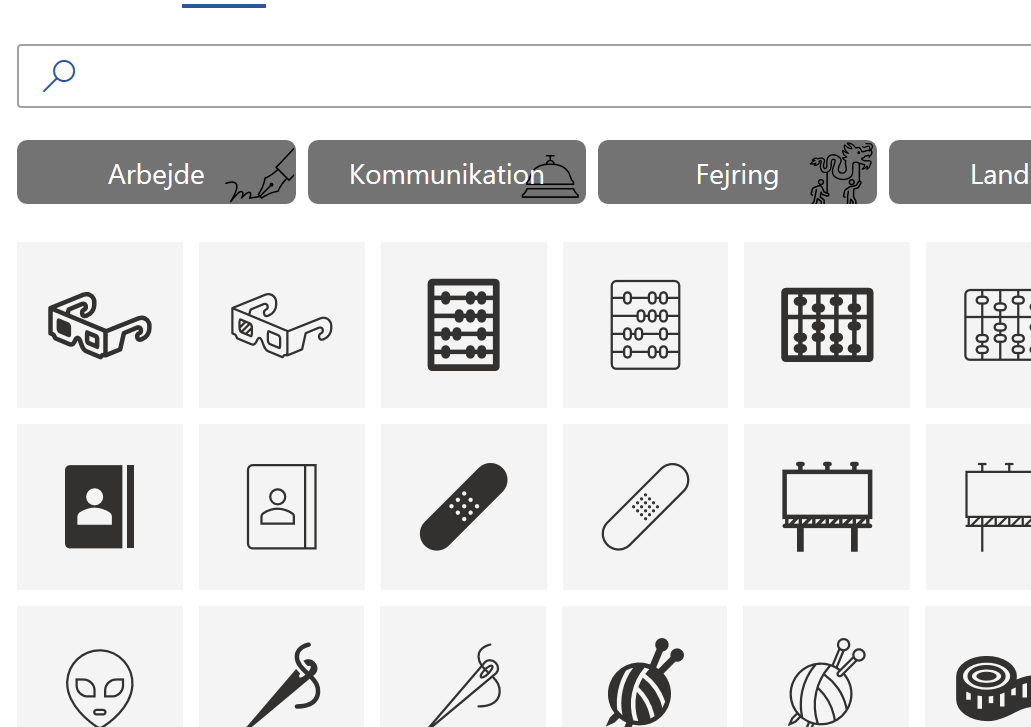 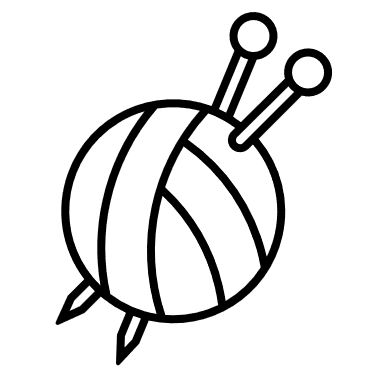 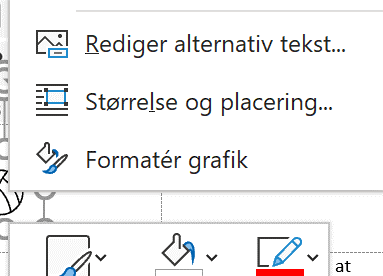 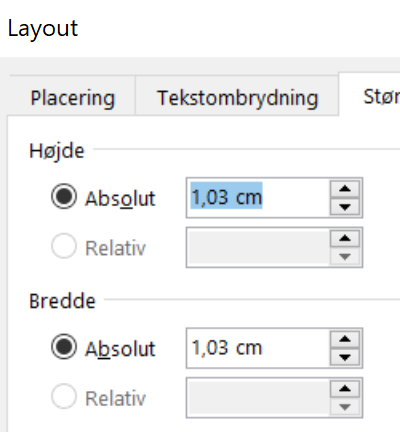 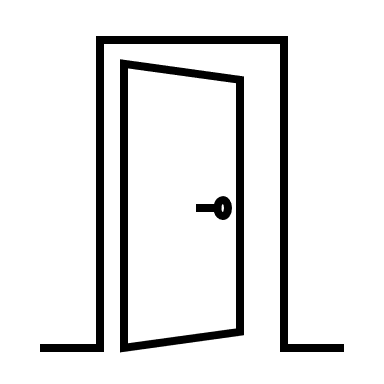 Ласкаво просимо до церкви! (Kom bare ind!)

Двері церкви відчинені щодня з xx до xx (Kirken er åben alle dage kl. xx - yy) [Skriv tidspunkt]Ласкаво просимо до церкви! (Kom bare ind!)

Двері церкви відчинені щодня з xx до xx (Kirken er åben alle dage kl. xx - yy) [Skriv tidspunkt]Ласкаво просимо до церкви! (Kom bare ind!)

Двері церкви відчинені щодня з xx до xx (Kirken er åben alle dage kl. xx - yy) [Skriv tidspunkt]Ласкаво просимо до церкви! (Kom bare ind!)

Двері церкви відчинені щодня з xx до xx (Kirken er åben alle dage kl. xx - yy) [Skriv tidspunkt]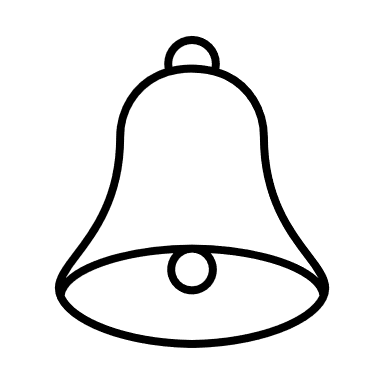 
Поклоніння (Gudstjeneste)
Неділя з xx (Søndag kl. xx) [Skriv tidspunkt]
Поклоніння (Gudstjeneste)
Неділя з xx (Søndag kl. xx) [Skriv tidspunkt]
Поклоніння (Gudstjeneste)
Неділя з xx (Søndag kl. xx) [Skriv tidspunkt]
Поклоніння (Gudstjeneste)
Неділя з xx (Søndag kl. xx) [Skriv tidspunkt]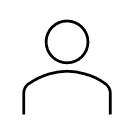 Ім'я пастора: (Præstens navn)
[Skriv præstens navn] 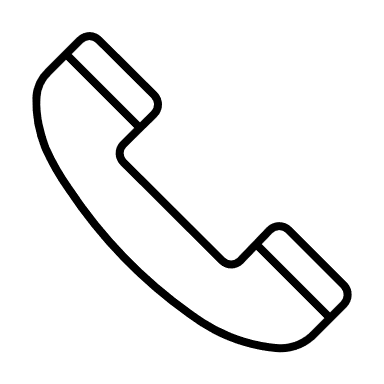 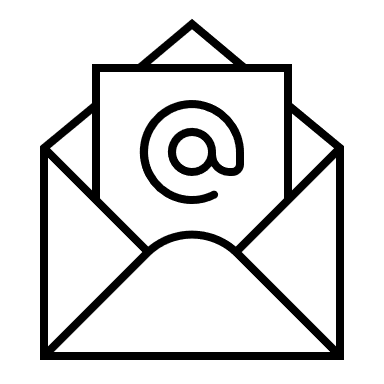 [Skriv telefonnummer +45]
[Skriv email-adresse]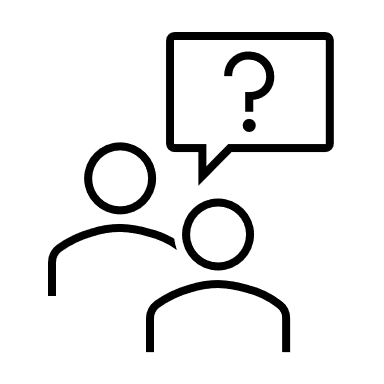 Якщо у вас виникли запитання, зверніться до будь-кого з працівників церкви (Hvis du har spørgsmål, er du velkommen til at spørge en af kirkens ansatte)Якщо у вас виникли запитання, зверніться до будь-кого з працівників церкви (Hvis du har spørgsmål, er du velkommen til at spørge en af kirkens ansatte)Якщо у вас виникли запитання, зверніться до будь-кого з працівників церкви (Hvis du har spørgsmål, er du velkommen til at spørge en af kirkens ansatte)Якщо у вас виникли запитання, зверніться до будь-кого з працівників церкви (Hvis du har spørgsmål, er du velkommen til at spørge en af kirkens ansatte)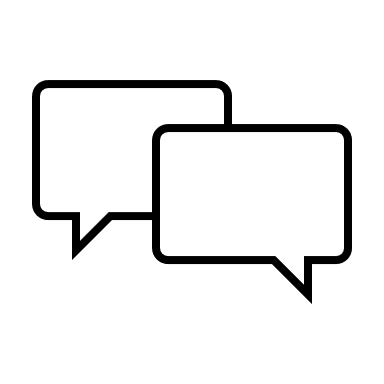 Розмова з пастором (Samtale med præsten)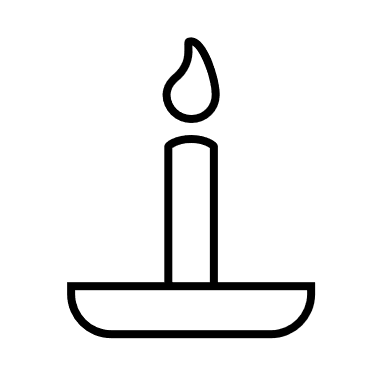 Запалювання світла (Tænd et lys)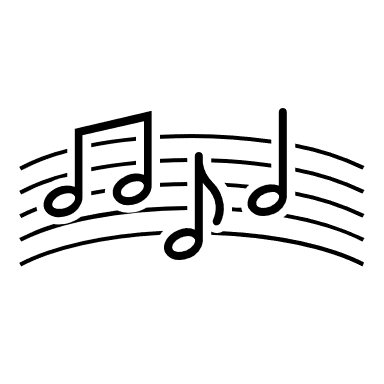 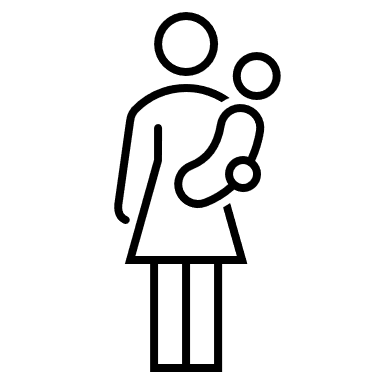 Церковні співи для малюків (Salmesang for babyer)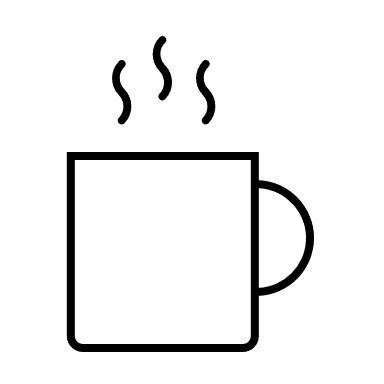 Кавування у церкві (Kirkekaffe)